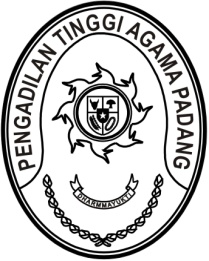 Nomor     	:  W3-A/        /PP.00/11/2021	  November 2021Lampiran	:  1 (satu) daftarPerihal	: 	Pemanggilan Peserta 		Bimbingan Teknis Kepegawaian		Yth. Ketua Pengadilan Agama		Se-Sumatera BaratAssalamu’alaikum, Wr. Wb.Dengan ini kami sampaikan bahwa Pengadilan Tinggi Agama Padang akan menyelenggarakan kegiatan Bimbingan Teknis Kepegawaian guna mendukung kelancaran tugas dan peningkatan SDM Pengadilan Agama di wilayah Pengadilan Tinggi Agama Padang pada tanggal 11 November, untuk itu disampaikan hal-hal sebagai berikut :Menugaskan peserta kegiatan sebagaimana daftar terlampir;Tempat dan WaktuTempat	:	Command Center Pengadilan Tinggi Agama Padang	Waktu	:	Rabu, 10 November 2021Pakaian Batik;Peserta membawa laptop, surat tugas dan SPD;Biaya yang timbul dari pelaksanaan tugas ini dibebankan pada DIPA Pengadilan Tinggi Agama Padang Tahun Anggaran 2021.Demikian disampaikan dan terima kasihWassalamKetua,Drs. H. Zein Ahsan, M.H.NIP. 195508261982031004Lampiran I Surat Keputusan Ketua Pengadilan Tinggi Agama PadangNomor	: W3-A/        /PP.00/11/2021Tanggal	:      NOVEMBER 2021DAFTAR PESERTABIMBINGAN TEKNIS KEPEGAWAIAN DAN PENGADILAN AGAMADI LINGKUNGAN PENGADILAN TINGGI AGAMA PADANGPadang, 10 November 2021	Ketua,	Drs. H. Zein Ahsan, M.H.	NIP. 195508261982031004NONAMANIPPANGKAT/GOL.JABATANUNIT KERJAMursyidah, S.AP.199306122019032013Penata Muda/ IIIaAnalis Kepegawaian PertamaPTA PadangWinda Harza199501102019032006Penata Muda/ IIIaAnalis Perkara PeradilanPTA PadangYova Nelindy, A.Md. 199305242019032009Pengatur/ IIcPengelolaan BMNPTA PadangNovia Mayasari, S.E.199011262020122009Penata Muda/ IIIaVerifikator KeuanganPTA PadangMuhammad Andi Purwanto, A.Md.T.199404152020121004Pengatur/ IIc	Pranata Komputer PelaksanaPTA PadangYolinda Fitri, S.AP.198902062019032006Penata Muda/ IIIaAnalis Kepegawaian PertamaPA PadangAnnisa Arsya, S.Kom.199308132020122004Penata Muda/ IIIaPranata Komputer PertamaPA PadangRizkya Ramadhanty, A.Md.A.B.199801042020122002Pengatur/ IIcArsiparis PelaksanaPA PadangImam Habib Al Fikri, S.T.199703282020121006Penata Muda/IIIaPranata Komputer PertamaPA PariamanEfyra Nafta Febrianti, A.Md.A.B.199702222020122005Pengatur/ IIcArsiparis PelaksanaPA PariamanRahmadina Zaid, S.H.199502252019032007Penata Muda/ IIIaAnalis Perkara PeradilanPA BatusangkarVina Amalliah, S.E.199309042019032007Penata Muda/ IIIaAnalis Sumber Daya Manusia AparaturPA BatusangkarFitri Yanti, S.Komp.199507162020122005Penata Muda/IIIaPranata Komputer PertamaPA BatusangkarNadilah Tilarah, A.Md.A.B.199803242020122002Pengatur/ IIcArsiparis PelaksanaPA BatusangkarShintia Leswari, S.Psi.199312042019032007Penata Muda/ IIIaAnalis Sumber Daya Manusia AparaturPA BukittinggiAidil Fitriadi, S.T.199204052020121005Penata Muda/IIIaPranata Komputer PertamaPA BukittinggiShindy Harleny, A.Md.M.I.D.198908192020122007Pengatur/ IIcArsiparis PelaksanaPA BukittinggiRani Anggraini, S.Kom.199501032020122004Penata Muda/IIIaPranata Komputer PertamaPA PayakumbuhTiara Antonisa Wielna, A.Md.A.B.199803062020122002Pengatur/ IIcArsiparis PelaksanaPA PayakumbuhAdrianda, S.Kom.199301292020121003Penata Muda/IIIaPranata Komputer PertamaPA SawahluntoNur Aisyah Chomariza, A.Md.199509152020122009Pengatur/ IIcArsiparis PelaksanaPA SawahluntoAnnisa Dwi Nidia, S.Kom.199201032020122005Penata Muda/IIIaPranata Komputer PertamaPA Padang PanjangR.A. Fadillah Ariyani, A.Md.199610022020122005Pengatur/ IIcArsiparis PelaksanaPA Padang PanjangFebriana Putri Rahmadayanti, S.T.199402242020122002Penata Muda/IIIaPranata Komputer PertamaPA Muara LabuhTriana Agustin, A.Md.A.B.199608242020122004Pengatur/ IIcArsiparis PelaksanaPA Muara LabuhSelly Tria Amanda, A.Md.A.B.199702262020122003Pengatur/ IIcArsiparis PelaksanaPA SijunjungBambang Dwi Asmoro, S.S.I.199112152020121003Penata Muda/IIIaPranata Komputer PertamaPA Koto BaruLissa Putri Amirah, A.Md.A.B.199801272020122006Pengatur/ IIcArsiparis PelaksanaPA Koto BaruDwi Rahmayunika, S.Kom.199606062020122009Penata Muda/IIIaPranata Komputer PertamaPA SolokAyu Nuansa Ramadhani, A.Md.A.B.199801222020122001Pengatur/ IIcArsiparis PelaksanaPA SolokMarisa Nurlaily, A.Md.A.B.199803312020122005Pengatur/ IIcArsiparis PelaksanaPA PainanHendra Hidayat, S.Kom.199307272020121012Penata Muda/IIIaPranata Komputer PertamaPA Lubuk SikapingIzka Nabila, A.Md.A.B.199701032020122005Pengatur/ IIcArsiparis PelaksanaPA Lubuk SikapingMuhammad Saddam, S.Kom.199511162020121008Penata Muda/IIIaPranata Komputer PertamaPA TaluPratiwi Permatasari,  A.Md.199209092020122013Pengatur/ IIcArsiparis PelaksanaPA TaluBalgi Andala, S.T.199212022020121005Penata Muda/IIIaPranata Komputer PertamaPA ManinjauAlifatul Amiroh, A.Md.199605032020122007Pengatur/ IIcArsiparis PelaksanaPA ManinjauKemal Pasha, S.Kom.199506122020121007Penata Muda/IIIaPranata Komputer PertamaPA Tanjung PatiAtika Dewi, A.Md.199411242020122009Pengatur/ IIcArsiparis PelaksanaPA Tanjung PatiAde Armawi Paypas, S.Kom.199612242020121003Penata Muda/IIIaPranata Komputer PertamaPA Lubuk BasungHarsiana Yuniar Dwi Saputri, A.Md.199706212020122003Pengatur/ IIcArsiparis PelaksanaPA Lubuk BasungRada Marsita, S.H.199404062019032007Penata Muda/IIIaAnalis Perkara PeradilanPA Pulau PunjungVina Dhamayanti, S.Psi.198608262019032011Penata Muda/ IIIaAnalis Sumber Daya Manusia AparaturPA Pulau PunjungDanang Eko Prayogo, S.Kom.199512032020121004Penata Muda/ IIIaAnalis Sumber Daya Manusia AparaturPA Pulau PunjungRicha Meiliyana Rachmawati, A.Md.A.B.199805232020122002Pengatur/ IIcArsiparis PelaksanaPA Pulau PunjungMiftah Annisa, A.Md.199610272020122015Pengatur/ IIcPengelola Sistem dan JaringanPA Pulau Punjung